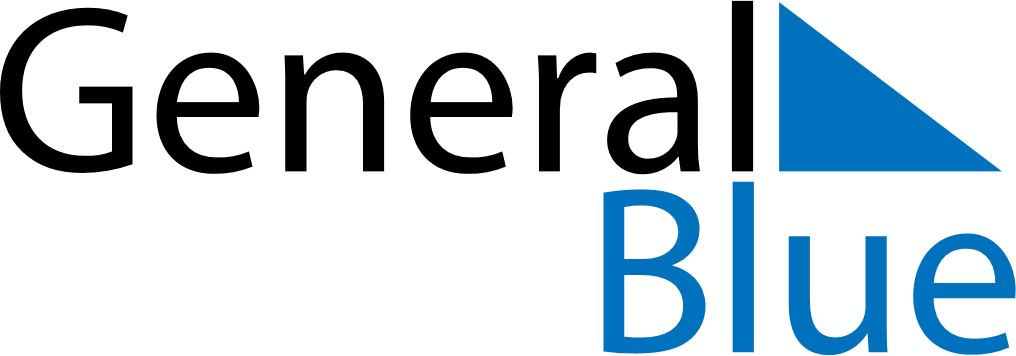 June 2024June 2024June 2024June 2024June 2024June 2024June 2024Cayara, Ayacucho, PeruCayara, Ayacucho, PeruCayara, Ayacucho, PeruCayara, Ayacucho, PeruCayara, Ayacucho, PeruCayara, Ayacucho, PeruCayara, Ayacucho, PeruSundayMondayMondayTuesdayWednesdayThursdayFridaySaturday1Sunrise: 6:12 AMSunset: 5:34 PMDaylight: 11 hours and 21 minutes.23345678Sunrise: 6:13 AMSunset: 5:34 PMDaylight: 11 hours and 21 minutes.Sunrise: 6:13 AMSunset: 5:34 PMDaylight: 11 hours and 21 minutes.Sunrise: 6:13 AMSunset: 5:34 PMDaylight: 11 hours and 21 minutes.Sunrise: 6:13 AMSunset: 5:34 PMDaylight: 11 hours and 20 minutes.Sunrise: 6:14 AMSunset: 5:34 PMDaylight: 11 hours and 20 minutes.Sunrise: 6:14 AMSunset: 5:34 PMDaylight: 11 hours and 20 minutes.Sunrise: 6:14 AMSunset: 5:34 PMDaylight: 11 hours and 20 minutes.Sunrise: 6:15 AMSunset: 5:35 PMDaylight: 11 hours and 19 minutes.910101112131415Sunrise: 6:15 AMSunset: 5:35 PMDaylight: 11 hours and 19 minutes.Sunrise: 6:15 AMSunset: 5:35 PMDaylight: 11 hours and 19 minutes.Sunrise: 6:15 AMSunset: 5:35 PMDaylight: 11 hours and 19 minutes.Sunrise: 6:15 AMSunset: 5:35 PMDaylight: 11 hours and 19 minutes.Sunrise: 6:16 AMSunset: 5:35 PMDaylight: 11 hours and 19 minutes.Sunrise: 6:16 AMSunset: 5:35 PMDaylight: 11 hours and 19 minutes.Sunrise: 6:16 AMSunset: 5:35 PMDaylight: 11 hours and 18 minutes.Sunrise: 6:17 AMSunset: 5:35 PMDaylight: 11 hours and 18 minutes.1617171819202122Sunrise: 6:17 AMSunset: 5:36 PMDaylight: 11 hours and 18 minutes.Sunrise: 6:17 AMSunset: 5:36 PMDaylight: 11 hours and 18 minutes.Sunrise: 6:17 AMSunset: 5:36 PMDaylight: 11 hours and 18 minutes.Sunrise: 6:17 AMSunset: 5:36 PMDaylight: 11 hours and 18 minutes.Sunrise: 6:18 AMSunset: 5:36 PMDaylight: 11 hours and 18 minutes.Sunrise: 6:18 AMSunset: 5:36 PMDaylight: 11 hours and 18 minutes.Sunrise: 6:18 AMSunset: 5:37 PMDaylight: 11 hours and 18 minutes.Sunrise: 6:18 AMSunset: 5:37 PMDaylight: 11 hours and 18 minutes.2324242526272829Sunrise: 6:18 AMSunset: 5:37 PMDaylight: 11 hours and 18 minutes.Sunrise: 6:19 AMSunset: 5:37 PMDaylight: 11 hours and 18 minutes.Sunrise: 6:19 AMSunset: 5:37 PMDaylight: 11 hours and 18 minutes.Sunrise: 6:19 AMSunset: 5:38 PMDaylight: 11 hours and 18 minutes.Sunrise: 6:19 AMSunset: 5:38 PMDaylight: 11 hours and 18 minutes.Sunrise: 6:19 AMSunset: 5:38 PMDaylight: 11 hours and 18 minutes.Sunrise: 6:19 AMSunset: 5:38 PMDaylight: 11 hours and 19 minutes.Sunrise: 6:19 AMSunset: 5:39 PMDaylight: 11 hours and 19 minutes.30Sunrise: 6:20 AMSunset: 5:39 PMDaylight: 11 hours and 19 minutes.